附件2报名照片要求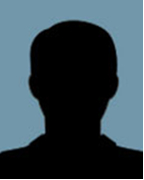 （示例）一、本人近6个月以内的免冠正面彩色证件照，白色背景为佳。二、电子照片格式及大小：JPG/JPEG格式，不大于200K。高不多于600像素，宽不多于400像素。三、照片中显示考生头部和肩的上部；不允许带帽子、头巾、发带、墨镜。四、此照片用于当次考试的报名资格审核、准考证、考试时考生进入考点和考场的身份验证及考试合格证明，请考生上传照片时慎重选用。备注：1.建议使用Microsoft Office Picture Manager,图画, Photoshop, ACDsee等工具，按照上述格式及大小要求对照片进行剪裁压缩。2.为避免因照片质量不高被审核为不通过，提高报名照片审核及考试时进入考点、考场身份验证通过效率，可使用“证照家”小程序（免费）拍摄照片。考生也可选择其他拍照APP或手机自带拍照程序、线下照相馆拍照等方式。3.若使用“证照家”小程序拍摄报名照片，可用手机微信扫一扫下图二维码进入小程序，在主页点击“广州教资笔试照片”并按提示操作即可，拍摄完成后可选择将照片发送到考生本人的邮箱或保存到本地，供报名使用。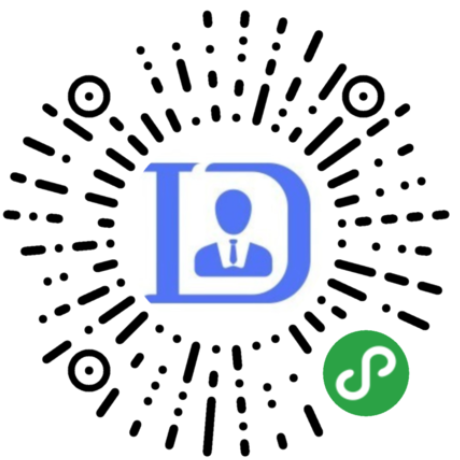 